REQUISITOS DE ADMISIÓN 6-12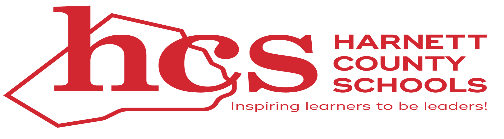 Página 1 de 14La ley de Carolina del Norte es clara con respecto a los requisitos de admisión de todos los estudiantes. Si tiene alguna pregunta sobre los requisitos de admisión que se describen a continuación, comuníquese con Administración en la escuela de su hijo.Certificado de nacimientoCertificado de Inmunización (adjunto a la evaluación de la salud)Prueba de residencia (por ejemplo, un contrato de facturación o arrendamiento que muestre dirección física, no caja de correos o licencia de conducir)Formulario de transmisión de Evaluación de la Salud - requerido para todos los estudiantes que se inscriben en el jardín de infantes por primera vez.Los estudiantes que se inscriban en el jardín de infantes por primera vez deben cumplir 5 años de edad en o antes del 31 de agosto del año escolar en el que se están inscribiendo.Debe presentarse a la escuela en o antes del día 30 desde el primer día de asistencia del niño.Debe ser completado y firmado por el proveedor de atención médica (médico) de su hijo.Debe completarse no más de 12 meses antes de la fecha de entrada a la escuela.Debe incluir historia clínica, examen físico, exámenes de la vista (incluyendo pruebas de detección de estereopsia) y exámenes auditivos, y si procede, pruebas de detección de anemia y tuberculosis.Los estudiantes con formularios de evaluación de salud de otros estados deben presentar el formulario a la enfermera de la escuela para su consideración y revisión.Se debe adjuntar un registro de inmunización completo a la evaluación de la salud.5 dosis de DTP/DTaP/DT (Si la 4ta dosis se administró después del 4to de cumpleaños, no se requiere la dosis 5;  1 dosis de refuerzo después de los 4 años; DT requiere una exención médica.)4 Dosis de poliomielitis (Si se administró la dosis 3 después del 4to cumpleaños, no se requiere la dosis 4;1 dosis de refuerzo después de los 4 años.)1-4 Dosis de Hib (Serie completa si al menos 1 dosis fue administrada a partir de 15 meses y antes de los 5 años de edad; no requerido después de los 5 años.)	3 Dosis de hepatitis B (se debe haber administrado la 3era dosis  después de los 6 meses de edad)2 dosis de sarampión (con al menos 30 días de diferencia; 1 dosis  debe administrarse a partir del 1er cumpleaños.) 2 dosis de paperas (1era dosis en/después del 1er cumpleaños  y la 2da antes de inscribirse en la escuela.)1 Dosis de rubéola (en/después del 1er cumpleaños) 2 Dosis de Varicella si nació a partir del 1 de abril de 2001 (A menos que se documente la historia de la enfermedad proporcionada por el médico/clínica)Para los grados 7o  y 12oLos estudiantes de 7o  grado ahora deben tener 1 dosis de la vacuna Tdap y 1 dosis de la vacuna meningocócica conjugada. Se le pedirá que proporcione una prueba de las vacunas el primer día de asistencia a la escuela.Los estudiantes de 12o  grado ahora deben comenzar el año escolar 2020-2021 con 2 dosis de vacuna Meningococcal Conjugate. Se le pedirá que proporcione una prueba de las vacunas el primer día de asistencia a la escuela.HOJA DE DATOS DE INSCRIPCIÓN DE ESTUDIANTES		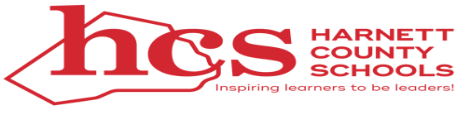 Página 2 de 14			   SI- El estudiante vive con un padre/tutor legal en una residencia permanente poseida o arrendada por el padre/tutor legal           [En caso afirmativo, pare AQUI]    y   Proporcione documentación, cuenta, arrendamiento, etc.  ¿ Dónde se aloja el estudiante por la noche? (Puede elegir más de una opción.)   Un amigo, pariente u otra persona (s) está dejando que el estudiante y / o familia se quede en su lugar temporalmente   En un coche, parque, camping, edificio/casa abandonado     En  un motel / hotel       En un refugio   De un lugar a otro    en una iglesia   En un lugar donde un programa de vivienda ayuda a pagar el alquiler____________________________________________________________					_______________________Fecha de firma del padre/tutor                                                                                                                                                                (mm/dd/aaaa) 	**Para uso de oficina**HOJA DE DATOS DE INSCRIPCIÓN DE ESTUDIANTES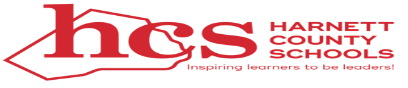 Página 3 de 14Incluya los nombres de los padres y otros custodios legales a continuación.PORTAL DE PADRES DE ESCUELAS DEL CONDADO DE HARNETT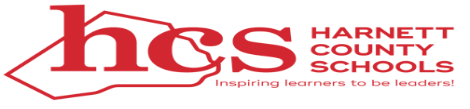 Página 4 de 14Estoy solicitando una cuenta del portal para padres de PowerSchool  Si    No [Si ”No” PARA AQUI]1. Entiendo que las Escuelas del Condado de Harnett están proporcionando acceso a la información académica de mi estudiante a través del Portal de Padres como un privilegio y si se abusa, mi cuenta y mi acceso pueden ser suspendidos y /o terminados.  Los siguientes se consideran abusos, aunque no es una lista exhaustiva de conductas que podrían dar lugar a la terminación del privilegio:Ignorar el protocolo para las preocupaciones con respecto a las calificaciones de su hijo en la sección "Condiciónes para usar el Portal de Padres" de este acuerdo;Uso de lenguaje obsceno;Acosar, insultar o atacar a otros; YViolación de otras Políticas y Procedimientos del Distrito relevantes, como dar información falsa a la escuela.2. Entiendo que las Escuelas del Condado de Harnett no son responsables por ningún daño a mi equipo personal incurrido cuando está conectado, o como resultado de mi conexión, o esfuerzos para conectarse al Portal de Padres.3. Entiendo que no se puede garantizar la seguridad de los datos transmitidos a través de Internet a través del Portal de Padres, aunque el Portal de Padres utiliza protocolos de seguridad.4. En consideración a usar la red de las Escuelas del Condado de Harnett y tener acceso a las calificaciones y asistencia de mi hijo a través del Portal de Padres, por la presente libero a las Escuelas del Condado de Harnett y a sus funcionarios, empleados y agentes de cualquier reclamo y daño de mi uso o incapacidad para usar el sistema.5. Soy consciente de que, a veces, la información en el Portal de Padres puede ser incorrecta y debo seguir el protocolo enumerado en "Condiciones para usar el Portal de Padres" para abordar tales preocupaciones.  Agradecemos su paciencia y cooperación en este asunto.  Nada en esta disposición, sin embargo, tiene la intención de renunciar a los derechos de un padre o estudiante bajo la Ley de Derechos Educativos y Privacidad de la Familia para buscar la corrección de errores en los registros escolares oficiales.Al firmar a continuación, reconozco que he leído y acepto cumplir con este Acuerdo de Uso Aceptable del Portal de Padres.Firma del padre/tutor __________________________________________________________ Fecha _____________________________Nombre del padre/tutor (Imprima claramente): ____________________________________________________________Descargo de responsabilidad: Este sistema se proporciona solo como un apoyo educativo para usted y su hijo.  La información proporcionada por el Portal de Padres no es un registro oficial. Para los registros oficiales de los estudiantes, comuníquese con la escuela de su hijo.  Ni las Escuelas del Condado de Harnett ni Pearson Education, el editor del Portal de Padres, aceptan ninguna responsabilidad por la información proporcionada por este sistema y/o por cualquier daño resultante de la información proporcionada por este sistema.ENCUESTA DE IDIOMA EN CASA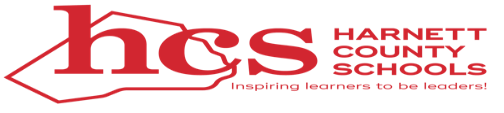 Página 5 de 14_____________________________________________________________               _______________________________________Nombre impreso de la persona completando la encuesta  				Firma ESTUDIANTES MILITARES CONECTADOSPágina 6 de 14¿Está conectado un miembro de la familia inmediata de su hijo con el Ejército de los EE. UU., Incluyendo Servicio Activo, Guardia Nacional o Reservas, Militar Retirado, Veterano Discapacitado o un Empleado del Servicio Federal?           En caso afirmativo, complete y devuelva un formulario para cada niño en edad escolar en su hogar.           Si no , devuelva un formulario por cada niño en edad escolar en su hogar.NC General Statue 115C-12 (18) requiere que las escuelas desarrollen un medio para satisfacer las necesidades únicas de los estudiantes identificados como estudiantes conectados con el ejército. La información que proporcione nos ayudará a brindar un mejor apoyo a los estudiantes militares conectados durante momentos cruciales. La información militar conectada de su hijo se ingresará en PowerSchool y será accesible para el personal de apoyo estudiantil. Un icono estará presente en el registro de PowerSchool de su hijo que indica que él o ella está conectado militarmente. La información recopilada por este formulario no se colocará en la carpeta acumulativa de su hijo.N. C. General Statue 115C-12(18) se puede encontrar en: www.ncga.state.nc.us/EnactedLegislation/Statues/PDF/BySection/Chapter_115C/GS_115C-12.pdfEnumere los miembros de la familia inmediata que están conectados con el ejército de los EE. UU. La familia inmediata se define como un padre, padrastro, hermano, custodio legal o cualquier otra persona que normalmente viviría en el mismo hogar que el estudiante.HOJA DE DATOS DEL HISTORIAL DE SALUD DEL ESTUDIANTEPágina 7 de 134                                                            Por favor complete esta forma y devuélvasela al maestro(a) de su hijo(a)                       Archive el Historial de salud en el Cuaderno de la Oficina                                                                                                               FORMULARIO DE ESTADO DE DISCIPLINA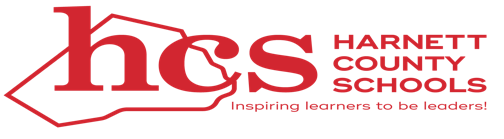 Página 8 de 14Los estudiantes que se transfieran o soliciten la reinscripción en el Sistema de Escuelas del Condado de Harnett deben completar este formulario. Este formulario no debe ser entregado a los estudiantes que están regresando inmediatamente de una suspensión.Se debe adjuntar una copia de los datos de suspensión/expulsión a este formulario.Marque la casilla apropiada:     El estudiante NO está actualmente suspendido o expulsado de ninguna escuela o no tiene una suspensión o expulsión pendiente.	   El estudiante es/ha sido recomendado para una suspensión a largo plazo de más de diez días o expulsión (expulsión permanente de la escuela) de ______________________________________________________________ y esa recomendación está pendiente actualmente.Nombre de la escuelaDescriba el delito por el que se está haciendo la recomendación y las fechas de inicio propuestas de la suspensión/expulsión.   ______________________________________________________________________________________________________________   El estudiante es/ha sido suspendido a largo plazo por más de diez días o expulsado y está cumpliendo el plazo de suspensión o expulsiónde ______________________________________________________________________________________________________.Nombre de la escuelaDescriba el delito por el cual el estudiante fue suspendido/expulsado y la fecha de inicio y finalización de la suspensión/expulsión.  _____________________________________________________________________________________________________________   Inicial a continuación:_____ Verifico que la información anterior es verdadera y precisa._____ Doy mi consentimiento al Sistema de Escuelas Públicas del Condado de Harnett para compartir este documento con la escuela anterior del estudiante y para obtener información o registros de ellos para verificar la información en este formulario.La escuela que asistió anteriormente _____________________________________ Ciudad ____________________ Estado __________	 				(Nombre de la escuela)Número de teléfono (____) ____________________________Entiendo que proporcionar información falsa es un acto criminal. Si se encuentra que una persona proporcionó completa y a sabiendas información falsa en esta declaración jurada, serán culpables de un delito menor de Clase I y pagarán a la junta local una cantidad igual al costo de educar al estudiante durante el período de inscripción, no para incluir fondos estatales (S.S.115C-366(a3)).Firma del Padre/Tribunal Nombrado Custodio ______________________________________________ Fecha ________________HOJA DE INFORMACIÓN DE TRANSPORTE 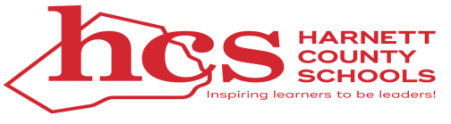 Página 9 de 14El transporte en autobús escolar se proporciona a los estudiantes que cumplen con los criterios estipulados en las leyes de las escuelas públicas de Carolina del Norte, Departamento del Código Administrativo de Instrucción Pública y la política de la Junta de Educación de las Escuelas del Condado de Harnett (6300). Por mi firma a continuación, estoy solicitando servicios de transporte como se describió anteriormente. Atestiguo que la dirección de la casa mencionada anteriormente es la verdadera residencia del estudiante mencionado anteriormente. Entiendo que la aceptación de esta solicitud por parte del Departamento de Transporte de Escuelas del Condado de Harnett no garantiza ningún servicio fuera de las pautas del estado en la política de Transporte Escolar del Condado de Harnett (6300). Entiendo que si me aprueban para la reasignación, acepto toda la responsabilidad por el transporte de mi(s) hijo(s). También entiendo las reglas para la conducta segura en autobús y acepto la responsabilidad de asegurar que mi(s) hijo(s) entiendan y sigan esas reglas.Firma del padre/tutor:__________________________________________________________       Fecha: _________________________OPTAR POR NO RECIBIR APLICACIONES DE GOOGLE PARA LA EDUCACIÓN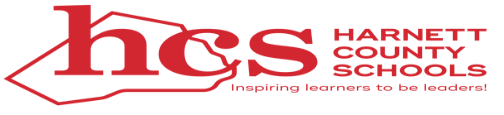 Página 10 de 14  NO quiero que a mi hijo se le asigne una cuenta de Google Apps para Educación.   (Ningún formulario devuelto se considerará como consentimiento.)Nombre del estudiante ___________________________   ____________________________ _______________________________________ 			(Primero) 		 	(Segundo) 				(Apellidos)Powerschool ID ________________________________ Grado ________ Fecha de nacimiento ________________________ Nombre del padre/tutor(imprima) _____________________________________________________________ Firma del padre/tutor ____________________________________________________________  Fecha__________________CONSENTIMIENTO PARA EL USO DE TECNOLOGIA Y  RECURSOS DIGITALES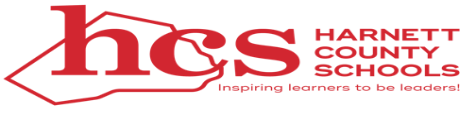 Página 11 de 14Se espera que los estudiantes utilicen la tecnología y los recursos digitales bajo las instrucciones de su maestro con fines educativos sólo de acuerdo con la política 3225 de la Junta y las políticas relacionadas que se denominan colectivamente una Política de Uso Aceptable o AUP.  Puede conceder permiso para que su estudiante acceda a la tecnología y a los recursos digitales. Debe seleccionar esta opción si quiere que tu alumno use Chromebooks, computadoras, tabletas y se le permita acceder a las herramientas de currículo basadas en web. Usted le permite a las Escuelas del Condado de Harnett el derecho de crear una cuenta de estudiante administrada necesaria para acceder a herramientas de instrucción basadas en la web. La cuenta de estudiante administrada es visible en varias aplicaciones para profesores y estudiantes de todo el sistema escolar.  Padres/custodios legales pueden denegar el permiso para que sus estudiantes accedan a la tecnología y a los recursos digitales. Debe seleccionar esta opción si no desea que su alumno utilice una computadora u otros dispositivos físicos o para acceder a las herramientas de currículo basadas en sitios web.  Varias evaluaciones obligatorias de estudiantes estatales y federales están disponibles exclusivamente a través de Internet. Estas pruebas y evaluaciones se administrarán a todos los estudiantes. Se concederá acceso temporal a la tecnología para estas pruebas para los estudiantes que no tengan un formulario de uso de tecnología de exclusión firmado en el archivo.Por favor complete este formulario y pida a su estudiante que lo devuelva a su escuela. El consentimiento sigue siendo válido durante toda la experiencia K-12 de su estudiante con el sistema escolar del Condado de Harnett o hasta que un nuevo formulario sea completado y firmado por un padre/custodio legal y un estudiante elegible.FORMULARIO DE USO ACEPTABLE DE TECOLOGIA DE ESTUDIANTESPágina 12 de 14El Sistema Escolar del Condado de Harnett busca promover el uso positivo, responsable y apropiado de Internet y los servicios de red que proporciona. El mundo está utilizando y dependiendo cada vez más de la tecnología para fines de comunicación, negocios y educación. Por lo tanto, Internet es una herramienta necesaria que se utiliza en las aulas en todo el condado de Harnett. Internet ofrece a profesores y estudiantes oportunidades educativas únicas. Internet es tan importante instructivamente y más actual que la mayoría de los libros de texto. Los programas basados en la web se utilizan en todas las escuelas del condado de Harnett para instruir y evaluar los objetivos de instrucción de los estudiantes, proporcionándoles estrategias específicas para mejorar su aprendizaje. El software basado en Internet acompaña a muchos libros de texto. Los programas basados en la web se utilizan regularmente para apoyar el logro de los estudiantes. Muchas pruebas impuestas por el estado ahora se administran exclusivamente en línea. Los maestros están poniendo la información de su curso, planes de lecciones y otros recursos valiosos a disposición de los alumnos en los sitios web de su clase.Se han implementado expectativas y estrategias para ayudar con el uso responsable de Internet y los servicios de red que son proporcionados por las Escuelas del Condado de Harnett. El contenido de Internet se filtra para evitar el acceso de los estudiantes a material inapropiado. Además, hay software disponible que permite a los miembros del personal supervisar la información a la que acceden los estudiantes. Se realizan esfuerzos continuos para enseñar a los estudiantes a utilizar Internet de forma segura y responsable.Se ha escrito una política de uso aceptable en tecnología para abordar problemas de Internet y de red, como el uso aceptable, la seguridad, el vandalismo y las consecuencias por infringir la política de uso aceptable de la tecnología. La Política de Uso Aceptable de las Escuelas del Condado de Harnett (Políticas 3225/3226/6524/7320) se encuentra en el Manual de Estudiantes y Padres del Condado de Harnett. También se puede acceder desde la página web de las Escuelas del Condado de Harnett dentro del Manual de Políticas de la Junta de Educación.Padre/Tutor:Parte A: Acceso al Internet/RedPor favor, marque una  de  las  dos  casillas a continuación. Si ambas casillas se dejan en blanco, se determinará que usted SI da permiso para el uso de Internet/Red para el estudiante anterior.  Le doy permiso al estudiante anterior para usar Internet/Red con fines educativos mientras está en la escuela. Reconozco y entiendo las pautas establecidas por las Escuelas del Condado de Harnett en las Políticas  3225/3226/6524/7320.NO le doy permiso al estudiante mencionado anteriormente para usar el Internet/Red con fines educativos mientras está en  la  escuela. Firma del padre/tutor:  ____________________________________________Fecha:____________________Estudiante:Por favor completa esta sección del Formulario de Uso Aceptable de Internet para Estudiantes si su padre/tutor le da permiso para usar el Internet/Red con fines educativos mientras está en la escuela.Reconozco y entiendo las pautas establecidas por las Escuelas del Condado de Harnett en las Políticas 3225/3226/6524/7320.   Entiendo que la violación de la Política de Uso Aceptable de Tecnología de Las Escuelas del Condado de Harnett  resultará    en una acción disciplinaria.  Firma del estudiante: 	  ___________________________________________________Fecha:____________________LIBERACIÓN DE PRIVACIDAD DE LOS ESTUDIANTESFOTOGRAFÍA/VÍDEO/NOMBREPágina 13 de 14Este formulario explica los usos potenciales de las fotografías de los estudiantes y las imágenes de video por parte de las Escuelas del Condado de Harnett (HCS) y le permite conceder o denegar el permiso de HCS para liberar la imagen de su hijo para su exhibición o publicación.Las fotos del anuario y de la clase se manejan por separado. Si no desea que su hijo esté en las fotografías de la clase o el anuario, comuníquese directamente con la escuela.Este formulario también permite a un padre o tutor la elección de si su estudiante puede ser identificado por su nombre en los sitios web de internet de la escuela o distrito. Los nombres de los estudiantes pueden ser dados a conocer a menos que un padre o tutor se haya puesto en contacto expresamente con la escuela y haya solicitado que la "información de directorio" de su estudiante no se comparta. Sin embargo, como medida de seguridad, el distrito no publica directamente los nombres de los estudiantes en Internet a menos que se le dé permiso por parte de un padre o tutor.HCS utiliza medios internos y externos para resaltar la experiencia K-12 de diversas maneras, que pueden incluir el uso de fotografías y videos de los estudiantes. Por ejemplo, las imágenes de los alumnos pueden publicarse o mostrarse en materiales impresos (como folletos y boletines informativos), videos, sitios web escolares e información sobre eventos escolares y actividades proporcionadas a organizaciones externas y medios de comunicación.Los padres tienen dos opciones para conceder o denegar el consentimiento:Los padres pueden denegar el permiso para cualquier exhibición o publicación de la imagen de su estudiante. Usted debe seleccionar esta opción si no desea que la fotografía de su estudiante se utilice en los sitios web de HCS o escuelas individuales, en publicacion es de HCS o escolares, o en liberación a organizaciones externas (como la PTA y clubes de refuerzo) o en los medios de comunicación.Los padres también pueden conceder permiso para que la imagen de su estudiante sea publicada o mostrada en medios impresos, de video y/o digitales. Seleccionar esta opción significa que la fotografía y el nombre de su estudiante pueden aparecer en publicaciones de HCS o escuelas, en los sitios web de HCS o escuelas individuales, y pueden ser lberados a organizaciones externas (como la PTA y clubes de refuerzo) o en los medios de comunicación.Por favor complete este formulario y pida a su estudiante que lo devuelva a su escuela. Este formulario de consentimiento sigue siendo válido durante toda la experiencia K-12 de su estudiante con el Sistema Escolar del Condado de Harnett o hasta que un nuevo formulario sea completado y firmado por un padre/tutor o estudiante elegible.EXCURSIONPágina 14 de 14Durante el transcurso del año escolar, su hijo(a) podrá ir a excursiones patrocinadas por la escuela. La participación de su hijo(a) en estos viajes estará sujeta a su consentimiento.La Administración Escolar de Condado de Harnett anima a todos los estudiantes que participan en excursiones a tener un seguro de accidentes adecuado. La Junta de Educación del Condado de Harnett ofrece una póliza de seguro contra accidentes para estudiantes a través de McGriff Insurance Services. Lea la descripción del seguro de accidentes estudiantil actual cuidadosamente y asegúrese de comprender. Para comprar cobertura voluntaria, vaya al siguiente enlace:https://www.kandkinsurance.com/sites/K12Voluntary/Pages/Home.aspx Aunque espero que las autoridades escolares tomen precauciones razonables para evitar lesiones, entiendo que ni la Junta de Educación ni ninguno de sus empleados asumirán la responsabilidad por los reclamos que resulten de lesiones a mi hijo(a) mientras él o ella está participando en este programa. Esto significa que tendré que pagar por cualquier tratamiento médico necesario que no esté cubierto por el seguro contra accidentes para estudiantes o cualquier cobertura de seguro personal que pueda tener.En vista de la política de la Administración Escolar del Contado de Harnett, doy permiso para que mi hijo(a) participe en excursiones durante el año escolar. Tengo seguro personal adecuado o libero a la Junta de Educación y sus empleados de cualquier responsabilidad en el asunto.Firma de Padre/Guardián_____________________________________________Los estudiantes que no estén conforme tendrán 30 días naturales a partir del primer día de asistencia a la escuela para presentar la prueba requerida de las vacunas adecuadas y, en es aplicable, el formulario de transmisión de evaluación de salud. La ley de Carolina del Norte establece: "A los 30 días de calendario, el director no permitirá que el estudiante asista a la escuela hasta que se hayan presentado los formularios requeridos".¿Tiene el estudiante  un IEP?Sí            No        ¿Tiene el estudiante un plan 504?Sí       No     ¿Tiene el estudiante un plan de estudiante dotado?Si                No    ¿Estaba el estudiante en una clase de educación especial durante todo o parte del día escolar?Sí           No       ¿El estudiante recibe servicios a través de ESL?Sí     No      ¿El estudiante recibe servicios a través de ESL?Sí     No      ¿Su hijo ha sido inscrito alguna vez en una Escuela Pública de Carolina del Norte?    Sí          No    En caso afirmativo, ¿a qué escuela asistió su hijo? Nombre de la Escuela __________________________________________________ Condado: ____________________¿Su hijo ha sido inscrito alguna vez en una Escuela Pública de Carolina del Norte?    Sí          No    En caso afirmativo, ¿a qué escuela asistió su hijo? Nombre de la Escuela __________________________________________________ Condado: ____________________¿Su hijo ha sido inscrito alguna vez en una Escuela Pública de Carolina del Norte?    Sí          No    En caso afirmativo, ¿a qué escuela asistió su hijo? Nombre de la Escuela __________________________________________________ Condado: ____________________¿Cuál fue la ultima escuela que su hijo/a asistio? Nombre de la escuela __________________________________________________________________________Dirección _______________________________________________________________________________________________________Ciudad_________________________ Estado___________________ Código postal __________________    ¿Cuál fue la ultima escuela que su hijo/a asistio? Nombre de la escuela __________________________________________________________________________Dirección _______________________________________________________________________________________________________Ciudad_________________________ Estado___________________ Código postal __________________    ¿Cuál fue la ultima escuela que su hijo/a asistio? Nombre de la escuela __________________________________________________________________________Dirección _______________________________________________________________________________________________________Ciudad_________________________ Estado___________________ Código postal __________________    Apellido Legal del EstudianteNombre Legal del EstudianteNombre Legal del EstudianteSegundo Nombre Legal del EstudianteFecha de nacimiento (mm/dd/aaaa)GéneroFemenina    Masculino GéneroFemenina    Masculino Teléfono principal #Grado actual¿El estudiante es hispano/latino?Sí    No  ¿El estudiante es hispano/latino?Sí    No  País de nacimiento¿Qué categoría describe mejor la raza del estudiante?   Indio americano o nativo de Alaska       Asiático      Negro o Afroamericano.     Blanco      Nativo Hawaiano u otro Isleño del Pacífico¿Qué categoría describe mejor la raza del estudiante?   Indio americano o nativo de Alaska       Asiático      Negro o Afroamericano.     Blanco      Nativo Hawaiano u otro Isleño del Pacífico¿Qué categoría describe mejor la raza del estudiante?   Indio americano o nativo de Alaska       Asiático      Negro o Afroamericano.     Blanco      Nativo Hawaiano u otro Isleño del Pacífico¿Qué categoría describe mejor la raza del estudiante?   Indio americano o nativo de Alaska       Asiático      Negro o Afroamericano.     Blanco      Nativo Hawaiano u otro Isleño del PacíficoDomicilioDomicilioNúmero de apartamento o suiteNúmero de apartamento o suiteCiudad                                                                Estado                                          Código PostalCiudad                                                                Estado                                          Código PostalDirección postal si es diferente de casaDirección postal si es diferente de casa¿Con quién reside el estudiante? (Elija SOLO uno)  Madre sólo.    Padre sólo      ambos padres      Custodio Legal     otro (Especificar)____________________________________________________________________________________________________________________________________________________________________________________________________¿Con quién reside el estudiante? (Elija SOLO uno)  Madre sólo.    Padre sólo      ambos padres      Custodio Legal     otro (Especificar)____________________________________________________________________________________________________________________________________________________________________________________________________¿Con quién reside el estudiante? (Elija SOLO uno)  Madre sólo.    Padre sólo      ambos padres      Custodio Legal     otro (Especificar)____________________________________________________________________________________________________________________________________________________________________________________________________¿Con quién reside el estudiante? (Elija SOLO uno)  Madre sólo.    Padre sólo      ambos padres      Custodio Legal     otro (Especificar)____________________________________________________________________________________________________________________________________________________________________________________________________¿Hay algún problema de custodia con este niño?             No    Sí, en caso afirmativo, proporcione documentación legal.¿Hay algún problema de custodia con este niño?             No    Sí, en caso afirmativo, proporcione documentación legal.¿Hay algún problema de custodia con este niño?             No    Sí, en caso afirmativo, proporcione documentación legal.¿Hay algún problema de custodia con este niño?             No    Sí, en caso afirmativo, proporcione documentación legal.Alertas médicas: Anpte en cualquier alerta de salud como alergias graves, trastorno de convulsión, asma, etc.Alertas médicas: Anpte en cualquier alerta de salud como alergias graves, trastorno de convulsión, asma, etc.Alertas médicas: Anpte en cualquier alerta de salud como alergias graves, trastorno de convulsión, asma, etc.Alertas médicas: Anpte en cualquier alerta de salud como alergias graves, trastorno de convulsión, asma, etc.Student #_______________________________   Admit Data _________________________   Entry Code _____________   School Year ___________________Homeroom Teacher ___________________________________1. Padre 1  Nombre1. Padre 1  Nombre1. Padre 1  NombrePadre 1 Apellido                                                    Autorizado para recoger    contacto de emergencia Padre 1 Apellido                                                    Autorizado para recoger    contacto de emergencia Correo electrónicoCorreo electrónicoCorreo electrónicoRelación  Madre        Padre       Custodio legal       Padrastro/madrastraRelación  Madre        Padre       Custodio legal       Padrastro/madrastraTeléfono principalTeléfono principalTelefono SecundarioTelefono SecundarioTercer #DirecciónDirecciónDirecciónDirecciónApartamento o Suite #CiudadEstadoEstadoCódigo postalLugar de Empleo2. Padre 2  Nombre2. Padre 2  Nombre2. Padre 2  NombrePadre 2  Apellido                                                    Autorizado para recoger    contacto de emergenciaPadre 2  Apellido                                                    Autorizado para recoger    contacto de emergenciaCorreo electrónicoCorreo electrónicoCorreo electrónicoRelación  Madre        Padre       Custodio legal       Padrastro/madrastraRelación  Madre        Padre       Custodio legal       Padrastro/madrastraTeléfono principal ?Teléfono principal ?Telefono SecundarioTelefono SecundarioTercer #DirecciónDirecciónDirecciónDirecciónApartamento o Suite #CiudadEstadoEstadoCódigo postalLugar de Empleo3. Contactos adicionales  Nombre.        3. Contactos adicionales  Nombre.        3. Contactos adicionales  Nombre.        Apellido                                      Autorizado para recoger     contacto de emergenciaApellido                                      Autorizado para recoger     contacto de emergenciaApellido                                      Autorizado para recoger     contacto de emergenciaCorreo electrónicoCorreo electrónicoCorreo electrónicoRelaciónPadrastro/madrastra       Otro____________________________________________________________________________________________RelaciónPadrastro/madrastra       Otro____________________________________________________________________________________________RelaciónPadrastro/madrastra       Otro____________________________________________________________________________________________Teléfono principal Teléfono principal Telefono SecundarioTelefono SecundarioTercer #Tercer #DirecciónDirecciónDirecciónApartamento o Suite #Apartamento o Suite #Apartamento o Suite #CiudadEstadoEstadoCódigo postalCódigo postalLugar de empleo4. Contactos adicionales  Nombre 4. Contactos adicionales  Nombre 4. Contactos adicionales  Nombre Apellido                                                    Autorizado para recoger     contacto de emergenciaApellido                                                    Autorizado para recoger     contacto de emergenciaApellido                                                    Autorizado para recoger     contacto de emergenciaCorreo electrónicoCorreo electrónicoCorreo electrónicoRelaciónPadrastro/madrastra      Otro__________________________________________RelaciónPadrastro/madrastra      Otro__________________________________________RelaciónPadrastro/madrastra      Otro__________________________________________Teléfono principal Teléfono principal Telefono SecundarioTelefono SecundarioTercer #Tercer #DirecciónDirecciónDirecciónApartamento o Suite #Apartamento o Suite #Apartamento o Suite #CiudadEstadoEstadoCódigo postalCódigo postalLugar de empleo5. Contactos adicionales  Nombre 5. Contactos adicionales  Nombre 5. Contactos adicionales  Nombre Apellido                                        Autorizado para recoger                 contacto de emergenciaApellido                                        Autorizado para recoger                 contacto de emergenciaApellido                                        Autorizado para recoger                 contacto de emergenciaCorreo electrónicoCorreo electrónicoCorreo electrónicoRelación Padrastro/madrasta      Otro__________________________________________Relación Padrastro/madrasta      Otro__________________________________________Relación Padrastro/madrasta      Otro__________________________________________Teléfono principalTeléfono principalTelefono SecundarioTelefono SecundarioTercer #Tercer #DirecciónDirecciónDirecciónApartamento o Suite #Apartamento o Suite #Apartamento o Suite #CiudadEstadoEstadoCódigo postalCódigo postalLugar de empleoLas Escuelas del Condado de Harnett le proporcionan acceso a las calificaciones y asistencia de su hijo a través del Portal de Padres como otra forma de comunicación con maestros, consejeros, personal de apoyo y administradores.  Esta información será útil para facilitar las relaciones entre padres, estudiantes y maestros que nos ayudan a todos en nuestros esfuerzos para apoyar la educación de su hijo.  Por favor, lea atentamente estas directrices. Los padres serán enviados a través del correo electrónico mencionado anteriormente sus propios nombres de usuario y contraseñas dentro de los 10 días escolares. No comparta su nombre de usuario o contraseña con nadie.Como condición para usar el Portal para Padres, entiendo que estoy de acuerdo en seguir estas pautas:1.Para las preocupaciones con respecto a las calificaciones de su hijo, por favor se adhiera al orden de protocolo enumerado:a. Hable con su hijo.b. Pida a su hijo que hable con su maestro para que lo aclare.c. Revise la política de calificación del maestro en su programa.d. El padre/tutor puede enviar una nota o llamar al maestro y esperar una respuesta tan pronto como sea razonablemente el maestro pueda de responder.e. El padre/tutor puede solicitar una reunión con el maestro o a través del Departamento de los Consejeros.f. Después de que todo lo anterior se ha hecho, un padre puede comunicarse con la administración de la escuela por teléfono.2. El nombre de usuario y las contraseñas deben mantenerse confidenciales.3. Las Escuelas del Condado de Harnett no aceptan ninguna responsabilidad en caso de que el nombre de usuario o contraseña sea compartido, dado o robado, o de cualquier otra manera se encuentre en la posesión de una persona que no sea usted, el padre.4.Harnett County Schools no proporciona soporte técnico para su computadora doméstica y/o laboral.Administer to all newly enrolled students in Harnett County Schools regardless of the language they speak at time of enrollment. (If student has been enrolled in a school in Harnett County in previous years, do not administer.)Designate personnel responsible for administering the survey at the time of registration. Personnel must ensure that the survey is complete, legible and signed by the parent or guardian.Determine the country of birth and name of student (birth certificate and other approved documents) and share this information with data manager to guarantee accuracy in PowerSchool.Place a copy of the survey in the ESL Teacher’s, Testing Coordinator/Assistant Principal’s box and send a copy to Carmen Rosado at CEMS if:a language other than English is indicated on the survey (to determine National Origin Minority/NOM status)the student was born in a country other than the United States or Puerto Rico (to determine Immigrant status)File original survey in the students’ cumulative records.PS# ____________________________________                                             Homeroom Teacher____________________________Escuela:Grado:Fecha:Apellido del Estudiante:Nombre del estudiante:Segundo nombre del estudiantePaís de nacimiento:Fecha de nacimiento (mm/dd/aaaa):  Femenina      Masculino1. ¿El idioma nativo o de primer aprendizaje de su hijo es otro que el inglés?           Sí.    No2. ¿Qué idioma aprendió su hijo cuando empezó a hablar?  _________________________________3. ¿Qué idioma habla su hijo con más frecuencia en casa?   _________________________________4. ¿Qué idioma habla su hijo con más frecuencia en la escuela? _________________________________5. ¿Qué idioma habla usted con más frecuencia a su hijo? (Madre)_____________________________                                                                                             (Padre)____________________________* Si se determina que un idioma distinto del inglés es el idioma de origen, se le administrará al estudiante una prueba para determinar el dominio del idioma inglés, a menos que una revisión de registros académico proporcione evidencia de que el estudiante no es LEP.Si respondió con un idioma distinto del inglés a la pregunta 1-4, responda las siguientes preguntas:6. Por favor describa el lenguaje  entendido por su hijo. (Marque sólo uno)            Entiende sólo el otro idioma y no el inglés.            Entiende principalmente el idioma nativo y algo de inglés.            Entiende el idioma nativo y el inglés por igual.    Endiende mas el Inglés y alguna lengua nativa.7. ¿Cuántos años ha asistido el estudiante a la escuela en los Estados Unidos? _______________________8. ¿En qué mes y año se inscribió el estudiante por PRIMERA vez en las Escuelas de los Estados Unidos?     Mes__________ año __________9. ¿Ha asistido el estudiante alguna vez a una escuela en el condado de Harnett? Nombre de la escuela ____________________________________________________ Grado _________10. ¿A qué escuela asistió el estudiante por última vez?Nombre de la escuela _______________________________ Estado/Paiz ____________________  Años___________________Apellido del estudianteNombre del estudianteSegundo nombre del alumnoRelación con el estudiante (requerido)Relación con el estudiante (requerido)Rama (requerida)Fuerza Aérea, Ejército, ArmadaGuardacostas, Cuerpo de MarinesEstatua (requerido)Servicio activoGuardia NacionalReservasMilitares retiradosVeterano discapacitadoServicio civil federalBase / Unidad (requerido)Esta instalación donde el miembro del servicio cumple con su deber o función.Los ejemplos incluyen Fort Bragg, Guardia Nacional JFHQ / Armerías, Centro de Reserva Knightdale, Ohio, Afganistán, etc.Grado (requerido)Alistado (E1-E9)Suboficial (W1-W5)Oficial (01-010)1.2.3.Nombre del EstudianteFecha de NacimientoNombre del EstudianteFecha de NacimientoPadre/MadreTutor LegalPadre/MadreTutor LegalPadre/MadreTutor LegalPadre/MadreTutor LegalEscuela                                                                                    Año Escolar                                                                           ☐  Bus _____Grado____Salón HogarEscuela                                                                                    Año Escolar                                                                           ☐  Bus _____Grado____Salón HogarCelularTeléfono –TrabajoTeléfono de la casaContacto Alterno                                     Tel:__________CelularTeléfono –TrabajoTeléfono de la casaContacto Alterno                                     Tel:__________CelularTeléfono –TrabajoTeléfono de la casaContacto Alterno                                     Tel:__________CelularTeléfono –TrabajoTeléfono de la casaContacto Alterno                                     Tel:__________Seguro Médico del Estudiante:      ☐  Medicaid       ☐  HealthChoice        ☐  Seguro Privado      ☐  No tiene seguroSeguro Médico del Estudiante:      ☐  Medicaid       ☐  HealthChoice        ☐  Seguro Privado      ☐  No tiene seguroSeguro Médico del Estudiante:      ☐  Medicaid       ☐  HealthChoice        ☐  Seguro Privado      ☐  No tiene seguroSeguro Médico del Estudiante:      ☐  Medicaid       ☐  HealthChoice        ☐  Seguro Privado      ☐  No tiene seguroSeguro Médico del Estudiante:      ☐  Medicaid       ☐  HealthChoice        ☐  Seguro Privado      ☐  No tiene seguroSeguro Médico del Estudiante:      ☐  Medicaid       ☐  HealthChoice        ☐  Seguro Privado      ☐  No tiene seguroPor favor marque cualquier/todas las casillas abajo que representen la(s) condición(es) médica(s) de su niño(a).                                                                                                       Esta información será compartida con el personal apropiado de la escuela para ayudarnos a cuidar de su hijo(a) durante el horario escolar.Por favor marque cualquier/todas las casillas abajo que representen la(s) condición(es) médica(s) de su niño(a).                                                                                                       Esta información será compartida con el personal apropiado de la escuela para ayudarnos a cuidar de su hijo(a) durante el horario escolar.Por favor marque cualquier/todas las casillas abajo que representen la(s) condición(es) médica(s) de su niño(a).                                                                                                       Esta información será compartida con el personal apropiado de la escuela para ayudarnos a cuidar de su hijo(a) durante el horario escolar.Por favor marque cualquier/todas las casillas abajo que representen la(s) condición(es) médica(s) de su niño(a).                                                                                                       Esta información será compartida con el personal apropiado de la escuela para ayudarnos a cuidar de su hijo(a) durante el horario escolar.Por favor marque cualquier/todas las casillas abajo que representen la(s) condición(es) médica(s) de su niño(a).                                                                                                       Esta información será compartida con el personal apropiado de la escuela para ayudarnos a cuidar de su hijo(a) durante el horario escolar.Por favor marque cualquier/todas las casillas abajo que representen la(s) condición(es) médica(s) de su niño(a).                                                                                                       Esta información será compartida con el personal apropiado de la escuela para ayudarnos a cuidar de su hijo(a) durante el horario escolar.☐ Mi niño(a) no sufre de ninguna condición médica en el presente.☐ Mi hijo ha sufrido un traumatismo craneal / conmoción cerebral durante el año pasado.☐ Mi niño(a) no sufre de ninguna condición médica en el presente.☐ Mi hijo ha sufrido un traumatismo craneal / conmoción cerebral durante el año pasado.☐ Mi niño(a) no sufre de ninguna condición médica en el presente.☐ Mi hijo ha sufrido un traumatismo craneal / conmoción cerebral durante el año pasado.☐ Mi niño(a) no sufre de ninguna condición médica en el presente.☐ Mi hijo ha sufrido un traumatismo craneal / conmoción cerebral durante el año pasado.☐ Mi niño(a) no sufre de ninguna condición médica en el presente.☐ Mi hijo ha sufrido un traumatismo craneal / conmoción cerebral durante el año pasado.☐ Mi niño(a) no sufre de ninguna condición médica en el presente.☐ Mi hijo ha sufrido un traumatismo craneal / conmoción cerebral durante el año pasado.Por favor indique las condiciones médicas de su niño/a EN EL PRESENTE:Anote todas las medicinas que su niño/a está tomando AHORA:Anote todas las medicinas que su niño/a está tomando AHORA:Anote todas las medicinas que su niño/a está tomando AHORA:Medicamento(s) que se deben administrar en la escuela este año.Medicamento(s) que se deben administrar en la escuela este año.☐  ADHD☐  Alergia a:  Avispas/Abejas/Mosquitos☐   Epinefrina       ☐  antihistamínico☐   Epinefrina       ☐  antihistamínico☐  Alergia: ________________ Alimentos☐   Epinefrina       ☐  antihistamínico☐   Epinefrina       ☐  antihistamínico☐  Alergia al Látex☐   Epinefrina       ☐  antihistamínico☐   Epinefrina       ☐  antihistamínico☐  Alergia a _______________ Medicina☐ Alergias al medio ambiente/ Estaciones:    polen   polvo     gatos     perros    humo☐  Zyrtec     ☐  Claritin     ☐  Allegra
☐  Atomizador Nasal☐  Zyrtec     ☐  Claritin     ☐  Allegra
☐  Atomizador Nasal☐  Zyrtec     ☐  Claritin     ☐  Allegra
☐  Atomizador Nasal☐  AsmaInhalador: ☐  Preventivo ☐   de Rescate ☐ Nebulizador Usado:_______________Inhalador: ☐  Preventivo ☐   de Rescate ☐ Nebulizador Usado:_______________Inhalador: ☐  Preventivo ☐   de Rescate ☐ Nebulizador Usado:_______________☐  Inhalador de rescate para PE ☐  Nebulizador necesitado en la escuela☐  Inhalador de rescate para PE ☐  Nebulizador necesitado en la escuela☐  Diabetes☐  dieta ☐  med. oral ☐  Insulina ☐ bomba☐  dieta ☐  med. oral ☐  Insulina ☐ bomba☐  dieta ☐  med. oral ☐  Insulina ☐ bomba☐  dieta ☐  glucómetro ☐   insulina☐  bomba☐  dieta ☐  glucómetro ☐   insulina☐  bomba☐  Enfermedad Cardiaca, describa:☐  Enfermedad Cardiaca, describa:☐  Enfermedad Cardiaca, describa:☐  Enfermedad Cardiaca, describa:☐  Enfermedad Cardiaca, describa:☐  Enfermedad Cardiaca, describa:☐  Anemia falciforme         ☐  Sólo rasgo☐  Convulsiones / Epilepsia
Fecha del último ataque: _________________☐  Diastat    ☐  Midazolam  ☐  Medicina Oral ______________☐  Diastat    ☐  Midazolam  ☐  Medicina Oral ______________☐  Diastat    ☐  Midazolam  ☐  Medicina Oral ______________☐  Diastat    ☐  Midazolam  ☐  Medicina Oral ______________☐  Diastat         ☐  Midazolam                     ☐  Problemas Estomacales - ☐  Reflujo ☐ IBS  ☐  Crohn’s  Otro:___________☐  Problemas Auditivos☐  Sordera:      D     I         ☐  Audífonos (Hearing Aid):     D        I         ☐   Sistema FM☐  Sordera:      D     I         ☐  Audífonos (Hearing Aid):     D        I         ☐   Sistema FM☐  Sordera:      D     I         ☐  Audífonos (Hearing Aid):     D        I         ☐   Sistema FM☐  Sordera:      D     I         ☐  Audífonos (Hearing Aid):     D        I         ☐   Sistema FM☐  Sordera:      D     I         ☐  Audífonos (Hearing Aid):     D        I         ☐   Sistema FM☐  Problemas de Vista☐  Lentes                            ☐  Mejor Corrección                 ☐  Lentes de Contacto☐  Discapacidad Visual     ☐  Ciego/a:      D     I                  ☐  Daltonismo☐  Lentes                            ☐  Mejor Corrección                 ☐  Lentes de Contacto☐  Discapacidad Visual     ☐  Ciego/a:      D     I                  ☐  Daltonismo☐  Lentes                            ☐  Mejor Corrección                 ☐  Lentes de Contacto☐  Discapacidad Visual     ☐  Ciego/a:      D     I                  ☐  Daltonismo☐  Lentes                            ☐  Mejor Corrección                 ☐  Lentes de Contacto☐  Discapacidad Visual     ☐  Ciego/a:      D     I                  ☐  Daltonismo☐  Lentes                            ☐  Mejor Corrección                 ☐  Lentes de Contacto☐  Discapacidad Visual     ☐  Ciego/a:      D     I                  ☐  DaltonismoOtros Problemas Médicos: Otros Problemas Médicos: Otros Problemas Médicos: Otros Problemas Médicos: Otros Problemas Médicos: Otros Problemas Médicos: Dieta Especial en la EscuelaPídale a la enfermera escolar el formulario de Orden de Dieta (debe firmarlo un médico)Modificaciones en la Dieta: _________________________________________________________________________________________Motivo por las modificaciones: _______________________________________________________________________________________Dispositivos Especiales☐  Silla de Ruedas☐  Ayuda para caminar –describa: _________________________☐  Dispositivo para levantarse (ayuda en el baño)☐  Otro: __________________________________________Dispositivos Especiales☐  Silla de Ruedas☐  Ayuda para caminar –describa: _________________________☐  Dispositivo para levantarse (ayuda en el baño)☐  Otro: __________________________________________Procedimientos CalificadosPídale a la enfermera escolar el formulario de Procedimiento(s) Calificado(s) (debe firmarlo un médico)☐  Alimentación por Tubo☐  Cateterización ___ Si mismo ___ Personal☐  Cuidado de Traqueotomía ___ Maquina de Succión☐  Ileostomía          ☐  Colostomía☐  Otro, describa por favor:__________________________________________________Procedimientos CalificadosPídale a la enfermera escolar el formulario de Procedimiento(s) Calificado(s) (debe firmarlo un médico)☐  Alimentación por Tubo☐  Cateterización ___ Si mismo ___ Personal☐  Cuidado de Traqueotomía ___ Maquina de Succión☐  Ileostomía          ☐  Colostomía☐  Otro, describa por favor:__________________________________________________Procedimientos CalificadosPídale a la enfermera escolar el formulario de Procedimiento(s) Calificado(s) (debe firmarlo un médico)☐  Alimentación por Tubo☐  Cateterización ___ Si mismo ___ Personal☐  Cuidado de Traqueotomía ___ Maquina de Succión☐  Ileostomía          ☐  Colostomía☐  Otro, describa por favor:__________________________________________________⃞   Mi niño/a tiene una condición médica que lo/la limita sustancialmente una o más funciones del cuerpo que pueden afectar alguna función mayor de la vida. Quiero solicitar acomodaciones por elegibilidad 504 para mi niño/a. La Sección 504 de la Ley de Rehabilitación de 1973 y la Ley de Americanos con Discapacidades, prohíben discriminación contra cualquier individuo basada en discapacidad.⃞   Mi niño/a tiene una condición médica que lo/la limita sustancialmente una o más funciones del cuerpo que pueden afectar alguna función mayor de la vida. Quiero solicitar acomodaciones por elegibilidad 504 para mi niño/a. La Sección 504 de la Ley de Rehabilitación de 1973 y la Ley de Americanos con Discapacidades, prohíben discriminación contra cualquier individuo basada en discapacidad.⃞   Mi niño/a tiene una condición médica que lo/la limita sustancialmente una o más funciones del cuerpo que pueden afectar alguna función mayor de la vida. Quiero solicitar acomodaciones por elegibilidad 504 para mi niño/a. La Sección 504 de la Ley de Rehabilitación de 1973 y la Ley de Americanos con Discapacidades, prohíben discriminación contra cualquier individuo basada en discapacidad.⃞   Mi niño/a tiene una condición médica que lo/la limita sustancialmente una o más funciones del cuerpo que pueden afectar alguna función mayor de la vida. Quiero solicitar acomodaciones por elegibilidad 504 para mi niño/a. La Sección 504 de la Ley de Rehabilitación de 1973 y la Ley de Americanos con Discapacidades, prohíben discriminación contra cualquier individuo basada en discapacidad.⃞   Mi niño/a tiene una condición médica que lo/la limita sustancialmente una o más funciones del cuerpo que pueden afectar alguna función mayor de la vida. Quiero solicitar acomodaciones por elegibilidad 504 para mi niño/a. La Sección 504 de la Ley de Rehabilitación de 1973 y la Ley de Americanos con Discapacidades, prohíben discriminación contra cualquier individuo basada en discapacidad.⃞   Mi niño/a tiene una condición médica que lo/la limita sustancialmente una o más funciones del cuerpo que pueden afectar alguna función mayor de la vida. Quiero solicitar acomodaciones por elegibilidad 504 para mi niño/a. La Sección 504 de la Ley de Rehabilitación de 1973 y la Ley de Americanos con Discapacidades, prohíben discriminación contra cualquier individuo basada en discapacidad.Firma de Padre/Tutor                                                                                                 Fecha: ___/___/____ Firma de Padre/Tutor                                                                                                 Fecha: ___/___/____ Firma de Padre/Tutor                                                                                                 Fecha: ___/___/____ Firma de Padre/Tutor                                                                                                 Fecha: ___/___/____ Firma de Padre/Tutor                                                                                                 Fecha: ___/___/____ Firma de Padre/Tutor                                                                                                 Fecha: ___/___/____ Revisado por : _______________________ Fecha: ___/___/____     EAP/IHP enviado: ___/___/____     Fecha recibido:__________ ____/____/_____  Remite a la enfermera escolarRevisado por : _______________________ Fecha: ___/___/____     EAP/IHP enviado: ___/___/____     Fecha recibido:__________ ____/____/_____  Remite a la enfermera escolarRevisado por : _______________________ Fecha: ___/___/____     EAP/IHP enviado: ___/___/____     Fecha recibido:__________ ____/____/_____  Remite a la enfermera escolarRevisado por : _______________________ Fecha: ___/___/____     EAP/IHP enviado: ___/___/____     Fecha recibido:__________ ____/____/_____  Remite a la enfermera escolarRevisado por : _______________________ Fecha: ___/___/____     EAP/IHP enviado: ___/___/____     Fecha recibido:__________ ____/____/_____  Remite a la enfermera escolarRevisado por : _______________________ Fecha: ___/___/____     EAP/IHP enviado: ___/___/____     Fecha recibido:__________ ____/____/_____  Remite a la enfermera escolarApellido Legal del EstudianteNombre Legal del EstudianteSegundo Nombre Legal del EstudianteFecha de nacimiento (mm,dd,aaaa)EdadGrado¿Este estudiante ha sido condenado por un delito?  Sí          NoEn caso afirmativo, ¿cuál fue la condena?En caso afirmativo, ¿cuál fue la condena?Ciudad donde se produjo la condenaEstado donde se produjo la condenaFecha de condena (mm,dd,aaaa)Descripción de la ofensaDescripción de la ofensaDescripción de la ofensaOficial de libertad condicionalOficial de libertad condicionalTeléfono #Consejero de la CorteConsejero de la CorteTeléfono #Nombre del estudiante:Nombre del Padre/Tutor:Nombre del Padre/Tutor:Domicilio:Ciudad:                                                             Estado:                Código Postal:Ciudad:                                                             Estado:                Código Postal:Nombre de la subdivisión o Mobile Home ParkNombre de la subdivisión o Mobile Home ParkNombre de la subdivisión o Mobile Home ParkAsistencia Escolar para el año escolar actual:Asistencia Escolar para el año escolar actual:Grado:Mañana  (marque UNO)  estudiante  ira en el autobús   o    en carro      El estudiante será recogido en la dirección de casa mencionada arriba.    O     El estudiante será recogido en una dirección alternativa que aparece a continuación que está en el área de asistencia Si es un centro de cuidado infantil, incluya el nombre, la dirección y el número de teléfono del centro.Nombre:Dirección:                                                                                                                                                Número de teléfono:Ciudad:                                                                                                     Estado:                                                                 Código Postal:Tardes  (marque UNO) estudiante regresara en el autobús.       o regresara en carro     El estudiante será dejado en la dirección de casa mencionada arriba.      o   El estudiante será dejado en una dirección alternativa que aparece a continuación que está en el área de asistencia.Si es un centro de cuidado infantil, incluya el nombre, la dirección y el número de teléfono del centro. Nombre:Dirección:                                                                                                                                            Número de teléfono:Ciudad:                                                                                                   Estado:                                                                 Código Postal:Las Escuelas Públicas del Condado de Harnett tienen la capacidad de crear cuentas para todos los estudiantes para permitir el uso compartido colaborativo con Google Apps para Educación. Estas cuentas son para proyectos relacionados con la escuela. La información que se proporciona a continuación le presentará Google Apps para Educación. Las reglas que rigen las comunicaciones electrónicas apropiadas por parte de los estudiantes están incluidas en la Política de Uso Responsable de Tecnología que forma parte del Código de Conducta Estudiantil. Esta política está disponible en nuestro sitio web en https://harnett.k12.nc.us. Una vez asignadas las cuentas, los alumnos obtienen acceso a la gran cantidad de herramientas colaborativas disponibles a través de Google Apps para Educación. Esta cuenta se aloja en los servidores de Google, lo que le da a su hijo acceso a Google Docs (procesador de texto, hoja de cálculo y software de presentación), mensajería instantánea, correo electrónico, calendario, herramientas de creación de sitios web, además de servicios adicionales. El acceso a los servicios variará según el nivel de grado. Esto le permitirá a su hijo a colaborar con maestros y otros estudiantesDirección de correo electrónico oficialA los estudiantes se les asignará una cuenta de correo electrónico estudiantil de harnettstudent.org. Esta cuenta es la dirección de correo electrónico oficial de las Escuelas del Condado de Harnett hasta que el estudiante ya no esté inscrito en el distrito. La convención de nomenclatura será el año de graduación, el nombre, la primera letra del apellido, mes y día de cumpleaños terminando con el nombre de harnettstudents.orgPor ejemplo: John Able Goodchild graduándose en 2028 sería 28johng1225@harnettstudents.orgConductaLos estudiantes son responsables de un buen comportamiento en línea al igual que en un edificio escolar tradicional. No es aceptable usar lenguaje obsceno, profano, amenazante o irrespetuoso. La comunicación con los demás siempre debe estar relacionada a la escuela. Los estudiantes nunca deben decir nada por correo electrónico que no les importe ver en el tablón de anuncios de la escuela o en el periódico local. Los estudiantes deben notificar al maestro de cualquier cosa inapropiada o que los haga incómodos. El acoso no es tolerado y la privacidad de los demás debe ser respetada en todo momento.Restricción de accesoEl acceso y uso de Google Apps para Educación es un privilegio otorgado a discreción de los administradores de las Escuelas del Condado de Harnett. El Distrito mantiene el derecho de retirar inmediatamente el acceso y el uso de la cuenta cuando hay razones para creer que se han producido violaciones de la ley o de las políticas de la Junta Escolar. En tales casos, la presunta violación será remitida al director para investigación y aplicación de las consecuencias necesarias como se indica en el Código de Conducta Estudiantil. AccChromebooksHarnett County Schools utiliza Google Chromebooks en muchas clases. Estos dispositivos requieren que los alumnos inicien la sesión con su cuenta de Google Apps de harnettstudents.org. Los estudiantes que no tengan una cuenta harnettstudents.org no podrán utilizar estos dispositivos. Por favor, considere esto cuidadosamente en su decisión de optar a no participar en la creación de la cuenta.Seguridad y privacidadLas Escuelas Públicas del Condado de Harnett no pueden ni garantizan la seguridad de los archivos electrónicos ubicados en los sistemas de Google. Aunque Google tiene un potente filtro de contenido, el Consejo Escolar no puede garantizar que los usuarios no estén expuestos a material no educativo. Los maestros harán esfuerzos razonables para monitorear a los estudiantes durante las actividades en línea para reducir la exposición a material que no sea educativo. El Consejo Escolar y la Administración reservan el derecho de acceder y revisar el contenido del sistema de Google Apps para Educación en cualquier momento. La Junta Escolar cumple con todas las leyes de privacidad estatales y federales. Al igual que con cualquier esfuerzo educativo, creemos que una sólida asociación con las familias es esencial para una experiencia exitosa. Por lo tanto, si no desea que su hijo tenga acceso a una cuenta de harnettstudents.org de Google Apps, rellene este formulario y devuélvalo a la escuela de su hijo. Le recomendamos encarecidamente que hable con el maestro de su hijo o con el Facilitador de Tecnología de la escuela si tiene preguntas sobre la cuenta de Google Apps de harnettstudents.org.Apellido del estudianteNombre del estudianteSegundo Nombre del EstudianteNúmero de Powerschool EstudiantilSe requiere permiso de los padres para que sus estudiantes accedan a la tecnología y los recursos digitales en la escuela. El sistema escolar del condado de Harnett utiliza una variedad de tecnología y recursos digitales para permitir y mejorar la instrucción. Con permiso, los estudiantes pueden usar dispositivos físicos incluidos pero no limitados a computadoras, Chromebooks, tabletas e iPods (todos los cuales permitirán cierto grado de acceso a Internet). Los estudiantes también pueden acceder a aplicaciones basadas en la web para crear, revisar, almacenar, compartir y potencialmente publicar su trabajo en Internet. Algunos ejemplos de estas herramientas son Google Apps para Educación, SAS Curriculum Pathways y NCVPS (Escuelas Públicas Virtuales de Carolina del Norte) e iStation. Además, la información de los estudiantes y el trabajo de los estudiantes se pueden mantener y almacenar en sitios y aplicaciones de instrucción basados en la web. No todas las herramientas se utilizan en todos los niveles de grado.Se requiere permiso de los padres para que sus estudiantes accedan a la tecnología y los recursos digitales en la escuela. El sistema escolar del condado de Harnett utiliza una variedad de tecnología y recursos digitales para permitir y mejorar la instrucción. Con permiso, los estudiantes pueden usar dispositivos físicos incluidos pero no limitados a computadoras, Chromebooks, tabletas e iPods (todos los cuales permitirán cierto grado de acceso a Internet). Los estudiantes también pueden acceder a aplicaciones basadas en la web para crear, revisar, almacenar, compartir y potencialmente publicar su trabajo en Internet. Algunos ejemplos de estas herramientas son Google Apps para Educación, SAS Curriculum Pathways y NCVPS (Escuelas Públicas Virtuales de Carolina del Norte) e iStation. Además, la información de los estudiantes y el trabajo de los estudiantes se pueden mantener y almacenar en sitios y aplicaciones de instrucción basados en la web. No todas las herramientas se utilizan en todos los niveles de grado.Se requiere permiso de los padres para que sus estudiantes accedan a la tecnología y los recursos digitales en la escuela. El sistema escolar del condado de Harnett utiliza una variedad de tecnología y recursos digitales para permitir y mejorar la instrucción. Con permiso, los estudiantes pueden usar dispositivos físicos incluidos pero no limitados a computadoras, Chromebooks, tabletas e iPods (todos los cuales permitirán cierto grado de acceso a Internet). Los estudiantes también pueden acceder a aplicaciones basadas en la web para crear, revisar, almacenar, compartir y potencialmente publicar su trabajo en Internet. Algunos ejemplos de estas herramientas son Google Apps para Educación, SAS Curriculum Pathways y NCVPS (Escuelas Públicas Virtuales de Carolina del Norte) e iStation. Además, la información de los estudiantes y el trabajo de los estudiantes se pueden mantener y almacenar en sitios y aplicaciones de instrucción basados en la web. No todas las herramientas se utilizan en todos los niveles de grado.Se requiere permiso de los padres para que sus estudiantes accedan a la tecnología y los recursos digitales en la escuela. El sistema escolar del condado de Harnett utiliza una variedad de tecnología y recursos digitales para permitir y mejorar la instrucción. Con permiso, los estudiantes pueden usar dispositivos físicos incluidos pero no limitados a computadoras, Chromebooks, tabletas e iPods (todos los cuales permitirán cierto grado de acceso a Internet). Los estudiantes también pueden acceder a aplicaciones basadas en la web para crear, revisar, almacenar, compartir y potencialmente publicar su trabajo en Internet. Algunos ejemplos de estas herramientas son Google Apps para Educación, SAS Curriculum Pathways y NCVPS (Escuelas Públicas Virtuales de Carolina del Norte) e iStation. Además, la información de los estudiantes y el trabajo de los estudiantes se pueden mantener y almacenar en sitios y aplicaciones de instrucción basados en la web. No todas las herramientas se utilizan en todos los niveles de grado.Las escuelas del condado de Harnett tienen varios procesos para proteger a los estudiantes mientras utilizan la tecnología y los recursos digitales. Los estudiantes son educados cada año sobre el comportamiento en línea apropiado, incluyendo como interactuar con otras personas en sitios web de redes sociales y conciencia y respuestas de ciberacoso. El distrito también utiliza filtros de Internet para eliminar el contenido más dañino. La actividad y las comunicaciones de los estudiantes pueden ser monitoreadas por el personal de la escuela según lo dispuesto en la política 6524 de la junta.Las escuelas del condado de Harnett tienen varios procesos para proteger a los estudiantes mientras utilizan la tecnología y los recursos digitales. Los estudiantes son educados cada año sobre el comportamiento en línea apropiado, incluyendo como interactuar con otras personas en sitios web de redes sociales y conciencia y respuestas de ciberacoso. El distrito también utiliza filtros de Internet para eliminar el contenido más dañino. La actividad y las comunicaciones de los estudiantes pueden ser monitoreadas por el personal de la escuela según lo dispuesto en la política 6524 de la junta.Las escuelas del condado de Harnett tienen varios procesos para proteger a los estudiantes mientras utilizan la tecnología y los recursos digitales. Los estudiantes son educados cada año sobre el comportamiento en línea apropiado, incluyendo como interactuar con otras personas en sitios web de redes sociales y conciencia y respuestas de ciberacoso. El distrito también utiliza filtros de Internet para eliminar el contenido más dañino. La actividad y las comunicaciones de los estudiantes pueden ser monitoreadas por el personal de la escuela según lo dispuesto en la política 6524 de la junta.Las escuelas del condado de Harnett tienen varios procesos para proteger a los estudiantes mientras utilizan la tecnología y los recursos digitales. Los estudiantes son educados cada año sobre el comportamiento en línea apropiado, incluyendo como interactuar con otras personas en sitios web de redes sociales y conciencia y respuestas de ciberacoso. El distrito también utiliza filtros de Internet para eliminar el contenido más dañino. La actividad y las comunicaciones de los estudiantes pueden ser monitoreadas por el personal de la escuela según lo dispuesto en la política 6524 de la junta.Nombre del Padre/Custodio Legal (Imprima)_________________________________________________________________________Fecha_________________________________________Firma del Custodio Legal/Padre_________________________________________________________________________Fecha_________________________________________Firma del estudiante___________________________________________________________________________________Fecha_________________________________________Apellido del estudianteNombre del estudianteSegundo Nombre del estudianteAño de graduaciónNúmero de PowerschoolCONSENTIMIENTO PARA NOMBRE, FOTO Y VIDEOCONSENTIMIENTO PARA NOMBRE, FOTO Y VIDEOCONSENTIMIENTO PARA NOMBRE, FOTO Y VIDEOApellido Legal del EstudianteNombre Legal del EstudianteSegundo Nombre Legal del EstudianteLanzamiento de fotos/vídeosDeniego el permiso para usar la imagen de mi hijo para mostrarla, publicarla o publicarla en organizaciones externas.Concedo permiso para el uso de la imagen de mi hijo en medios impresos, de video y/o digitales. Entiendo que la imagen de mi hijo puede ser utilizada o liberada por HCS sin notificación adicional y que el nombre de mi hijo puede aparecer junto con su fotografíaLanzamiento de fotos/vídeosDeniego el permiso para usar la imagen de mi hijo para mostrarla, publicarla o publicarla en organizaciones externas.Concedo permiso para el uso de la imagen de mi hijo en medios impresos, de video y/o digitales. Entiendo que la imagen de mi hijo puede ser utilizada o liberada por HCS sin notificación adicional y que el nombre de mi hijo puede aparecer junto con su fotografíaLanzamiento de fotos/vídeosDeniego el permiso para usar la imagen de mi hijo para mostrarla, publicarla o publicarla en organizaciones externas.Concedo permiso para el uso de la imagen de mi hijo en medios impresos, de video y/o digitales. Entiendo que la imagen de mi hijo puede ser utilizada o liberada por HCS sin notificación adicional y que el nombre de mi hijo puede aparecer junto con su fotografíaLanzamiento de nombreConcedo permiso para que mi hijo sea identificado por su nombre en el sitio web de la escuela/distrito.Denegaré el permiso para que mi hijo sea identificado por su nombre en el sitio web de la escuela/distritoLanzamiento de nombreConcedo permiso para que mi hijo sea identificado por su nombre en el sitio web de la escuela/distrito.Denegaré el permiso para que mi hijo sea identificado por su nombre en el sitio web de la escuela/distritoLanzamiento de nombreConcedo permiso para que mi hijo sea identificado por su nombre en el sitio web de la escuela/distrito.Denegaré el permiso para que mi hijo sea identificado por su nombre en el sitio web de la escuela/distritoNombre del Padre/Custodio Legal (o estudiante, si tiene más de 18 años)Nombre del Padre/Custodio Legal (o estudiante, si tiene más de 18 años)Nombre del Padre/Custodio Legal (o estudiante, si tiene más de 18 años)FirmaFecha (mm/dd/aaaa)Fecha (mm/dd/aaaa)Año Escolar ______________Nombre de Escuela_____________________________________Nombre de Escuela_____________________________________Fecha __________________Primer Nombre del EstudianteSegundo Nombre del EstudianteApellido del EstudianteMaestro de AulaDirecciónCiudadEstadoCódigo Postal